Nama : .................................................................. 			Tahun : .....................Lembaran Kerja dalam Kumpulan. (Penilaian pengajaran dan pembelajaran)1. Nyatakan bahan bukan logam yang diperlukan untuk membuat projek.2. Anggaran kos bagi projek yang akan dibuat.RANCANGAN PENGAJARAN HARIAN | 2018RANCANGAN PENGAJARAN HARIAN | 2018RANCANGAN PENGAJARAN HARIAN | 2018RANCANGAN PENGAJARAN HARIAN | 2018RANCANGAN PENGAJARAN HARIAN | 2018RANCANGAN PENGAJARAN HARIAN | 2018RANCANGAN PENGAJARAN HARIAN | 2018RANCANGAN PENGAJARAN HARIAN | 2018RANCANGAN PENGAJARAN HARIAN | 2018RANCANGAN PENGAJARAN HARIAN | 2018RANCANGAN PENGAJARAN HARIAN | 2018RANCANGAN PENGAJARAN HARIAN | 2018MINGGUHARITARIKHTARIKHTAHUNTAHUNTAHUNMASAMASAMASAMASAMATAPELAJARAN13Isnin26/3/201826/3/201844410451045-1145Reka Bentuk dan Teknologi13Isnin26/3/201826/3/201844460 minit60 minit60 minit60 minitReka Bentuk dan Teknologi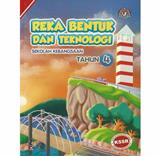 BIDANGBIDANGBIDANGBIDANGTAJUK / UNITTAJUK / UNITTAJUK / UNITTAJUK / UNITTAJUK / UNITTAJUK / UNITTeknikalTeknikalTeknikalTeknikal4.0 Penghasilan Projek4.0 Penghasilan Projek4.0 Penghasilan Projek4.0 Penghasilan Projek4.0 Penghasilan Projek4.0 Penghasilan ProjekSTANDARD KANDUNGANSTANDARD KANDUNGAN4.1     Menghasilkan projek berasaskan bahan bukan logam dengan litar elektrik.4.1     Menghasilkan projek berasaskan bahan bukan logam dengan litar elektrik.4.1     Menghasilkan projek berasaskan bahan bukan logam dengan litar elektrik.4.1     Menghasilkan projek berasaskan bahan bukan logam dengan litar elektrik.4.1     Menghasilkan projek berasaskan bahan bukan logam dengan litar elektrik.4.1     Menghasilkan projek berasaskan bahan bukan logam dengan litar elektrik.4.1     Menghasilkan projek berasaskan bahan bukan logam dengan litar elektrik.4.1     Menghasilkan projek berasaskan bahan bukan logam dengan litar elektrik.4.1     Menghasilkan projek berasaskan bahan bukan logam dengan litar elektrik.4.1     Menghasilkan projek berasaskan bahan bukan logam dengan litar elektrik.STANDARD PEMBELAJARANSTANDARD PEMBELAJARAN4.1.1 , 4.1.2, 4.1.34.1.1 , 4.1.2, 4.1.34.1.1 , 4.1.2, 4.1.34.1.1 , 4.1.2, 4.1.34.1.1 , 4.1.2, 4.1.34.1.1 , 4.1.2, 4.1.34.1.1 , 4.1.2, 4.1.34.1.1 , 4.1.2, 4.1.34.1.1 , 4.1.2, 4.1.34.1.1 , 4.1.2, 4.1.3OBJEKTIF PEMBELAJARANOBJEKTIF PEMBELAJARANPada akhir PdPC murid akan dapat :1. Menyatakan dua bahan bukan logam yang digunakan untuk membuat projek.   2. Menerangkan fungsi tiga alatan tangan dan komponen elektrik untuk membuat projek.3. Membuat anggaran kos bagi bahan dan komponen elektrik.Pada akhir PdPC murid akan dapat :1. Menyatakan dua bahan bukan logam yang digunakan untuk membuat projek.   2. Menerangkan fungsi tiga alatan tangan dan komponen elektrik untuk membuat projek.3. Membuat anggaran kos bagi bahan dan komponen elektrik.Pada akhir PdPC murid akan dapat :1. Menyatakan dua bahan bukan logam yang digunakan untuk membuat projek.   2. Menerangkan fungsi tiga alatan tangan dan komponen elektrik untuk membuat projek.3. Membuat anggaran kos bagi bahan dan komponen elektrik.Pada akhir PdPC murid akan dapat :1. Menyatakan dua bahan bukan logam yang digunakan untuk membuat projek.   2. Menerangkan fungsi tiga alatan tangan dan komponen elektrik untuk membuat projek.3. Membuat anggaran kos bagi bahan dan komponen elektrik.Pada akhir PdPC murid akan dapat :1. Menyatakan dua bahan bukan logam yang digunakan untuk membuat projek.   2. Menerangkan fungsi tiga alatan tangan dan komponen elektrik untuk membuat projek.3. Membuat anggaran kos bagi bahan dan komponen elektrik.Pada akhir PdPC murid akan dapat :1. Menyatakan dua bahan bukan logam yang digunakan untuk membuat projek.   2. Menerangkan fungsi tiga alatan tangan dan komponen elektrik untuk membuat projek.3. Membuat anggaran kos bagi bahan dan komponen elektrik.Pada akhir PdPC murid akan dapat :1. Menyatakan dua bahan bukan logam yang digunakan untuk membuat projek.   2. Menerangkan fungsi tiga alatan tangan dan komponen elektrik untuk membuat projek.3. Membuat anggaran kos bagi bahan dan komponen elektrik.Pada akhir PdPC murid akan dapat :1. Menyatakan dua bahan bukan logam yang digunakan untuk membuat projek.   2. Menerangkan fungsi tiga alatan tangan dan komponen elektrik untuk membuat projek.3. Membuat anggaran kos bagi bahan dan komponen elektrik.Pada akhir PdPC murid akan dapat :1. Menyatakan dua bahan bukan logam yang digunakan untuk membuat projek.   2. Menerangkan fungsi tiga alatan tangan dan komponen elektrik untuk membuat projek.3. Membuat anggaran kos bagi bahan dan komponen elektrik.Pada akhir PdPC murid akan dapat :1. Menyatakan dua bahan bukan logam yang digunakan untuk membuat projek.   2. Menerangkan fungsi tiga alatan tangan dan komponen elektrik untuk membuat projek.3. Membuat anggaran kos bagi bahan dan komponen elektrik.AKTIVITIPDPCAKTIVITIPDPC1. Guru mengcungkil pengetahuan sedia ada murid berkaitan rumah api.2. Murid dikehendaki membaca manual rumah api.3. Murid mengenalpasti 2 bahan bukan logam yang digunakan untuk membuat projek.(PAK21)4. Murid  bersoaljawab dengan guru tentang fungsi tiga alatan tangan dan komponen elektrik untuk membuat projek.5. Guru memberikan maklumat kos bahan mengikut harga semasa dan menerangkan kaedah mengira kos .6. Murid membuat anggaran kos dengan cara yang betul.(KBAT)7. Murid membuat rumusan tentang pelajaran pada hari ini dengan bimbingan guru.1. Guru mengcungkil pengetahuan sedia ada murid berkaitan rumah api.2. Murid dikehendaki membaca manual rumah api.3. Murid mengenalpasti 2 bahan bukan logam yang digunakan untuk membuat projek.(PAK21)4. Murid  bersoaljawab dengan guru tentang fungsi tiga alatan tangan dan komponen elektrik untuk membuat projek.5. Guru memberikan maklumat kos bahan mengikut harga semasa dan menerangkan kaedah mengira kos .6. Murid membuat anggaran kos dengan cara yang betul.(KBAT)7. Murid membuat rumusan tentang pelajaran pada hari ini dengan bimbingan guru.1. Guru mengcungkil pengetahuan sedia ada murid berkaitan rumah api.2. Murid dikehendaki membaca manual rumah api.3. Murid mengenalpasti 2 bahan bukan logam yang digunakan untuk membuat projek.(PAK21)4. Murid  bersoaljawab dengan guru tentang fungsi tiga alatan tangan dan komponen elektrik untuk membuat projek.5. Guru memberikan maklumat kos bahan mengikut harga semasa dan menerangkan kaedah mengira kos .6. Murid membuat anggaran kos dengan cara yang betul.(KBAT)7. Murid membuat rumusan tentang pelajaran pada hari ini dengan bimbingan guru.1. Guru mengcungkil pengetahuan sedia ada murid berkaitan rumah api.2. Murid dikehendaki membaca manual rumah api.3. Murid mengenalpasti 2 bahan bukan logam yang digunakan untuk membuat projek.(PAK21)4. Murid  bersoaljawab dengan guru tentang fungsi tiga alatan tangan dan komponen elektrik untuk membuat projek.5. Guru memberikan maklumat kos bahan mengikut harga semasa dan menerangkan kaedah mengira kos .6. Murid membuat anggaran kos dengan cara yang betul.(KBAT)7. Murid membuat rumusan tentang pelajaran pada hari ini dengan bimbingan guru.1. Guru mengcungkil pengetahuan sedia ada murid berkaitan rumah api.2. Murid dikehendaki membaca manual rumah api.3. Murid mengenalpasti 2 bahan bukan logam yang digunakan untuk membuat projek.(PAK21)4. Murid  bersoaljawab dengan guru tentang fungsi tiga alatan tangan dan komponen elektrik untuk membuat projek.5. Guru memberikan maklumat kos bahan mengikut harga semasa dan menerangkan kaedah mengira kos .6. Murid membuat anggaran kos dengan cara yang betul.(KBAT)7. Murid membuat rumusan tentang pelajaran pada hari ini dengan bimbingan guru.1. Guru mengcungkil pengetahuan sedia ada murid berkaitan rumah api.2. Murid dikehendaki membaca manual rumah api.3. Murid mengenalpasti 2 bahan bukan logam yang digunakan untuk membuat projek.(PAK21)4. Murid  bersoaljawab dengan guru tentang fungsi tiga alatan tangan dan komponen elektrik untuk membuat projek.5. Guru memberikan maklumat kos bahan mengikut harga semasa dan menerangkan kaedah mengira kos .6. Murid membuat anggaran kos dengan cara yang betul.(KBAT)7. Murid membuat rumusan tentang pelajaran pada hari ini dengan bimbingan guru.1. Guru mengcungkil pengetahuan sedia ada murid berkaitan rumah api.2. Murid dikehendaki membaca manual rumah api.3. Murid mengenalpasti 2 bahan bukan logam yang digunakan untuk membuat projek.(PAK21)4. Murid  bersoaljawab dengan guru tentang fungsi tiga alatan tangan dan komponen elektrik untuk membuat projek.5. Guru memberikan maklumat kos bahan mengikut harga semasa dan menerangkan kaedah mengira kos .6. Murid membuat anggaran kos dengan cara yang betul.(KBAT)7. Murid membuat rumusan tentang pelajaran pada hari ini dengan bimbingan guru.1. Guru mengcungkil pengetahuan sedia ada murid berkaitan rumah api.2. Murid dikehendaki membaca manual rumah api.3. Murid mengenalpasti 2 bahan bukan logam yang digunakan untuk membuat projek.(PAK21)4. Murid  bersoaljawab dengan guru tentang fungsi tiga alatan tangan dan komponen elektrik untuk membuat projek.5. Guru memberikan maklumat kos bahan mengikut harga semasa dan menerangkan kaedah mengira kos .6. Murid membuat anggaran kos dengan cara yang betul.(KBAT)7. Murid membuat rumusan tentang pelajaran pada hari ini dengan bimbingan guru.1. Guru mengcungkil pengetahuan sedia ada murid berkaitan rumah api.2. Murid dikehendaki membaca manual rumah api.3. Murid mengenalpasti 2 bahan bukan logam yang digunakan untuk membuat projek.(PAK21)4. Murid  bersoaljawab dengan guru tentang fungsi tiga alatan tangan dan komponen elektrik untuk membuat projek.5. Guru memberikan maklumat kos bahan mengikut harga semasa dan menerangkan kaedah mengira kos .6. Murid membuat anggaran kos dengan cara yang betul.(KBAT)7. Murid membuat rumusan tentang pelajaran pada hari ini dengan bimbingan guru.1. Guru mengcungkil pengetahuan sedia ada murid berkaitan rumah api.2. Murid dikehendaki membaca manual rumah api.3. Murid mengenalpasti 2 bahan bukan logam yang digunakan untuk membuat projek.(PAK21)4. Murid  bersoaljawab dengan guru tentang fungsi tiga alatan tangan dan komponen elektrik untuk membuat projek.5. Guru memberikan maklumat kos bahan mengikut harga semasa dan menerangkan kaedah mengira kos .6. Murid membuat anggaran kos dengan cara yang betul.(KBAT)7. Murid membuat rumusan tentang pelajaran pada hari ini dengan bimbingan guru.AKTIVITI PAK-21AKTIVITI PAK-21Round TableRound TableRound TableRound TableRound TableRound TableRound TableRound TableRound TableRound TableBBBBBBBahan projek, Borang angggaran kosBahan projek, Borang angggaran kosBahan projek, Borang angggaran kosBahan projek, Borang angggaran kosBahan projek, Borang angggaran kosBahan projek, Borang angggaran kosBahan projek, Borang angggaran kosBahan projek, Borang angggaran kosBahan projek, Borang angggaran kosBahan projek, Borang angggaran kosKBATKBATELEMEN MERENTAS KURIKULUMELEMEN MERENTAS KURIKULUMNILAI MURNINILAI MURNINILAI MURNIBekerjasama, Berhati-hatiBekerjasama, Berhati-hatiBekerjasama, Berhati-hatiBekerjasama, Berhati-hatiBekerjasama, Berhati-hatiBekerjasama, Berhati-hatiBekerjasama, Berhati-hatiELEMEN MERENTAS KURIKULUMELEMEN MERENTAS KURIKULUMKEUSAHAWANANKEUSAHAWANANKEUSAHAWANANEK1 - Merekacipta sesuatuEK3 - Membuat anggaran kosEK1 - Merekacipta sesuatuEK3 - Membuat anggaran kosEK1 - Merekacipta sesuatuEK3 - Membuat anggaran kosEK1 - Merekacipta sesuatuEK3 - Membuat anggaran kosEK1 - Merekacipta sesuatuEK3 - Membuat anggaran kosEK1 - Merekacipta sesuatuEK3 - Membuat anggaran kosEK1 - Merekacipta sesuatuEK3 - Membuat anggaran kosKREATIVITIKREATIVITIKREATIVITIMenjana ideaMenjana ideaMenjana ideaMenjana ideaMenjana ideaMenjana ideaMenjana ideaPETA PEMIKIRANI-THINKPETA PEMIKIRANI-THINKTAHAP PENGUASAAN (PBS)TAHAP PENGUASAAN (PBS)3PENTAKSIRAN /PENILAIANPENTAKSIRAN /PENILAIANPENTAKSIRAN /PENILAIANPENTAKSIRAN /PENILAIANPENTAKSIRAN /PENILAIANLembaran kerjaLembaran kerjaLembaran kerjaLembaran kerjaREFLEKSI / IMPAKREFLEKSI / IMPAKKEHADIRAN :        / KEHADIRAN :        / KEHADIRAN :        / KEHADIRAN :        / KEHADIRAN :        / KEHADIRAN :        / KEHADIRAN :        / KEHADIRAN :        / KEHADIRAN :        / KEHADIRAN :        / REFLEKSI / IMPAKREFLEKSI / IMPAK______ murid dapat mencapai objektif yang ditetapkan.______ murid yang tidak mencapai objektif diberi bimbingan.                                                                                                   PdP ditunda kerana_____________________________________________________      ______ murid dapat mencapai objektif yang ditetapkan.______ murid yang tidak mencapai objektif diberi bimbingan.                                                                                                   PdP ditunda kerana_____________________________________________________      ______ murid dapat mencapai objektif yang ditetapkan.______ murid yang tidak mencapai objektif diberi bimbingan.                                                                                                   PdP ditunda kerana_____________________________________________________      ______ murid dapat mencapai objektif yang ditetapkan.______ murid yang tidak mencapai objektif diberi bimbingan.                                                                                                   PdP ditunda kerana_____________________________________________________      ______ murid dapat mencapai objektif yang ditetapkan.______ murid yang tidak mencapai objektif diberi bimbingan.                                                                                                   PdP ditunda kerana_____________________________________________________      ______ murid dapat mencapai objektif yang ditetapkan.______ murid yang tidak mencapai objektif diberi bimbingan.                                                                                                   PdP ditunda kerana_____________________________________________________      ______ murid dapat mencapai objektif yang ditetapkan.______ murid yang tidak mencapai objektif diberi bimbingan.                                                                                                   PdP ditunda kerana_____________________________________________________      ______ murid dapat mencapai objektif yang ditetapkan.______ murid yang tidak mencapai objektif diberi bimbingan.                                                                                                   PdP ditunda kerana_____________________________________________________      ______ murid dapat mencapai objektif yang ditetapkan.______ murid yang tidak mencapai objektif diberi bimbingan.                                                                                                   PdP ditunda kerana_____________________________________________________      ______ murid dapat mencapai objektif yang ditetapkan.______ murid yang tidak mencapai objektif diberi bimbingan.                                                                                                   PdP ditunda kerana_____________________________________________________      BilKos bahan / KomponenKuantitiKos seunitJumlah1Kayu beroti10 mm x 10 mm x 250 mm10 mm x 30 mm x 550 mm2Bod lekap(100mm x 320 mm)3MDF (tebal 4 mm)200 mm x 200 mm4Pemegang mentol5Mentol6Pemegang bateri7Bateri8Wayar (500 mm)9Suis10Bahan kemasan dan pengikatJUMLAH